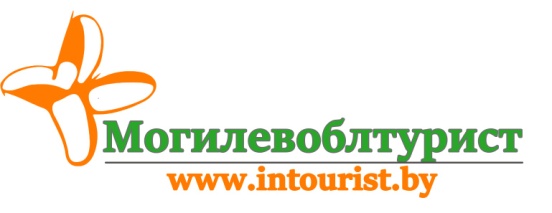 Ч2 - Чарующая Грузия Раннее Бронирование 2018 до 31.03.2018!(автобусный тур)Ростов-на-Дону - Тбилиси – Бодбе – Цхалтубо - Кобулети (отдых на море) – Батуми – Боржоми – Тбилиси - ВоронежЭкскурсии + отдых на море (8 ночей) 15 дней/14 ночей +3-разовое питаниеПрограмма тураВ стоимость включено: проезд автобусом туристического классауслуги сопровождающего группу2 транзитных ночлега на территории России с завтраками3 ночлега в Тбилиси8 ночей на море в КобулетиЗавтраки в отеле в ТбилисиПитание на море: завтрак, обед, ужин (полный пансион ) – порционноедегустация  грузинского вина на заводе — ПОДАРОК от Левана Оплачивается дополнительно: медицинская страховка – 5 долларов США в бел. руб. по курсу НБРБ на день оплаты;личные расходы;предоплата по туру — 200,00 белорусских рублей;праздничный приветственный ужин в национальном грузинском ресторане (по желанию) — 10$обед в Сигнахи (по желанию) — 10$обед с дегустацией всех видов хачапури в Тбилиси (по желанию) — 10$Экскурсии по желанию: 
— Экскурсия в Боржоми – 15$, 
— Экскурсия в Ботанический сад — 10$, 
— Экскурсия в Пещеры Прометея – 10 $, 
— Экскурсия на водопады  — 10$1 день Отправление из Могилева. Транзит по территории Беларуси и России, ночной переезд.2 день Прибытие в Ростов-на-Дону. Размещение в отеле. Отдых.3 деньЗавтрак. Ранний выезд из отеля. Транзит по территории России. Пересечение российско-грузинской границы. Прибытие в Тбилиси после обеда, размещение в отеле, отдых.  Праздничный ужин в национальном грузинском ресторане с дегустацией красного грузинского вина* – в сопровождении тамады (по желанию доп. плата 10$). Ночлег в отеле.4 день Завтрак в отеле. Экскурсия в Бодбе Монастырь Святой равноапостольной Нины, где желающие могу совершить ритуал омовения в источнике Св. Нины — что равнозначно причащению, избавлению от грехов и болезней. Обед в национальном ресторане «Никала» в Сигнахи — названного в честь художника, о котором поет Алла Пугачева в песне миллион алых роз, в сопровождении вина, под руководством тамады* (по желанию доп. плата 10$). Осмотр города-музея Сигнахи — города  любви. После чего -  посещение завода грузинского вина с бесплатной дегустацией вина на заводе. Желающие могут приобрести заводские вина. Возвращение в отель. Ужин. Свободное время.5 деньЗавтрак. Обзорная экскурсия в Тбилиси. Старый город, проспект Руставели — главная артерия города, площадь Свободы, святой храм Метехи, основанный в 13 веке, расположенный над Курой, рядом стоит памятник Вахтангу Горгасали (один из основоположников грузинской государственности), крепость «Нарикала» — душа Тбилиси, с крепостной стены открывается изумительный вид на весь город, мост Мира – «Хрустальный мост», является вторым в мире по сложности архитектуры и в ходит в 50 лучших мостов мира, прогулка по улице Шарден, которая знаменита своими уютными кафе, ресторанами, художественными галереями. Улица Шарден, Анчисхати — первый храм Тбилиси ( начало VI в.), освященный в честь Рождества Пресвятой Богородицы, площадь театра Габриадзе. Обед  с дегустацией всех видов хачапури (по желанию доп. плата 10$). Отправление на Черное море. По дороге посещение всемирно известного города-курорта Боржоми, знаменитого своими целебными водами (по желанию доп. плата 15$). Размещение в отеле. Ужин.6-12 деньОтдых  на море в Кобулети (отель 100 м до моря). Завтраки, обеды, ужины в отеле (порционно).Во время отдыха: экскурсия в Батуми (по желанию доп. плата 10$)!13 деньОтдых на море. Завтрак.  Отправление домой, через Кутаиси и Цхалтубо.  Экскурсия по Кутаиси. Кутаиси, расположенный на реке Риони, на высоте до 300 метров над уровнем моря, входит в 10 древнейших городов Европы. Этот город являлся исторической столицей царства Колхиды в период 2 тыс. лет до нашей эры. Посещение Храма Баграта (или Успенского собора) —  визитной карточки Кутаиси. Огромный и могущественный храм возвышается на холме и виднеется практически из любой точки города. Храм Баграта очень необычен. Это единственный крупный храм Грузии, построенный на горе. От храма открываются замечательные виды на весь Кутаиси, на реку Риони и даже на Рачинский хребет. Переезд в Цхалтубо. Если есть где-то реальная, а не сказочная живая вода, то она бьет из-под земли на курорте Цхалтубо. О целебных свойствах здешних источников люди знали давным давно, из летописей разных эпох. Посещение Пещеры Прометея (по желанию за доп. плату 10$). Пещера Прометея — самая красивая из тех, что в настоящее время доступны туристам в Грузии. Экскурсия по пещере Прометея представляет собой прогулку по извилистой дорожке среди свисающих сталактитов, подземных рек, озер и даже водопадов. Экскурсия на водопады (по желанию за доп. плату 10$). Водопад Кинчха представляет собой каскад водопадов, состоящий из двух ступеней, впадающих в реку Окаце. Посещение Ботанического сада (по желанию за доп. плату 10$). Ужин. Ночлег в Тбилиси.14 день Транзит по территории РФ. Ночлег в Воронеже.15 день Выезд из Воронежа. Прибытие в Могилев поздно вечером.Дата выездаСтоимость ПрограммыДата выездаСтоимость Программы29.05.2018280$ + 200,00 руб28.07.2018325$ + 200,00 руб08.06.2018285$ + 200,00 руб07.08.2018330$ + 200,00 руб18.06.2018290$ + 200,00 руб17.08.2018320$ + 200,00 руб28.06.2018300$ + 200,00 руб27.08.2018300$ + 200,00 руб08.07.2018300$ + 200,00 руб06.09.2018295$ + 200,00 руб18.07.2018310$ + 200,00 руб16.09.2018280$ + 200,00 руб